 OBEC MILÍČOVICE 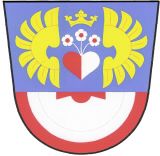 Milíčovice 40, 669 02 ZnojmoPočty členů zastupitelstva obce Milíčovice pro další funkční  období V souvislosti s přípravou voleb do zastupitelstev obcí se stanovuje podle § 67, zákona č.128/2000 Sb., o obcích, počet členů zastupitelstva obce Milíčovice na volební období 2022-2026  - počet 7 členů zastupitelstva.…………………………………………..      							           Evžen Brtník, v.r.                                                                          starosta obce MilíčoviceVyvěšeno i na elektronické úřední desce.Vyvěšeno: 17.6.2022Sejmuto: 